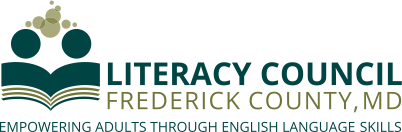 Presents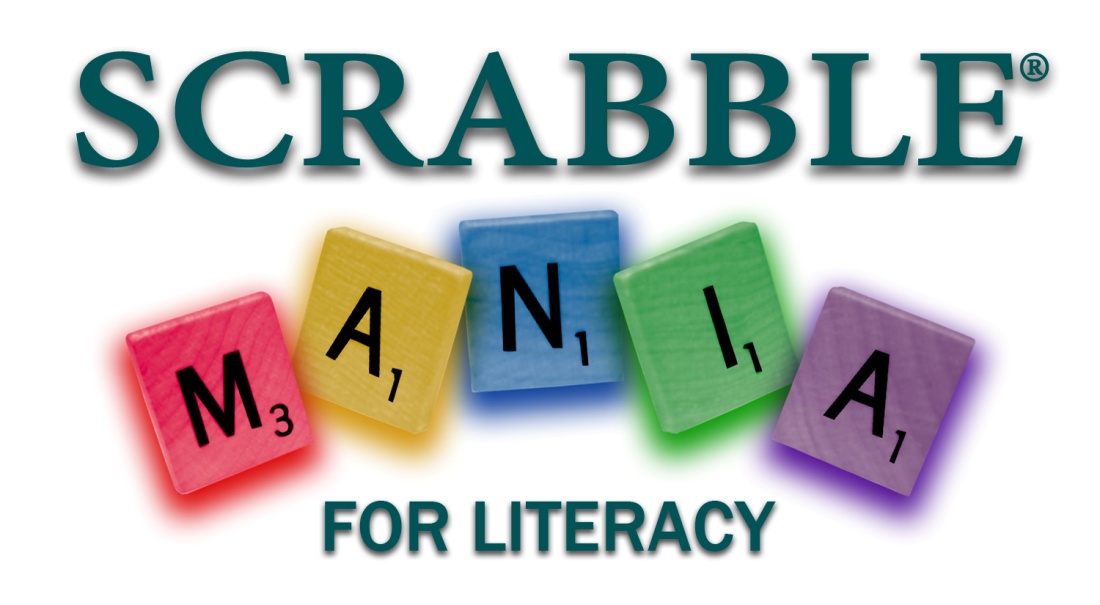 Support  SCRABBLE®MANIA for Literacy Saturday, March 30, 2019, 2:00-5:00 p.m. Dutch’s DaughterWe welcome sponsors at every level of the Literacy Council’s annual SCRABBLE® MANIA for Literacy. Cash and in-kind contributions will count toward any sponsorship level. Your donation will be used to raise the funds that will allow our programs to grow. Help us end illiteracy in Frederick County!Your business will receive publicity as a sponsor before, during, and after the event. Sponsorships at all levels will include:Your name in the programYour name and business information in the slide show played throughout the eventThanks to you from the master of ceremonies at the event Thanks to you in the Literacy Council’s newsletter Your name on the large poster displayed at the Literacy Council’s entrance and at the eventThanks to you on the Literacy Council of Frederick County’s website and social mediaAdditional benefits at each level include:Double Letter Sponsor ($100) All the above plus:1 ticket to the eventTriple Letter Sponsor ($250) All the above plus:Your logo included on the program and in the slide showTotal of 2 tickets to the eventDouble Word Sponsor ($500) All the above plus:Listing (with your logo) as a major sponsor in our event ads in the Frederick News-PostYour name and logo on the participant registration packet and event signage A half-page ad in the event programSocial media presence before and after eventSpecial thanks and a link to your website on the Literacy Council’s websiteRecognition as a founding member in the Literacy Council’s new Giving Societies program (for individuals)Total of 3 tickets to the eventTriple Word Sponsor ($1,000 or more) All the above plus:A full-page ad in the event programRecognition as a founding member in the Literacy Council’s new Giving Societies program (for businesses, foundations and organizations)Total of 4 tickets to the eventOr, be a Team Sponsor for $220 ($190 before February 14)4 tickets to the event for your employees, adults participating in literacy programs, etc.Your name will be listed as a Team Sponsor in the event program and slide showFor more information, please contact our Executive Director, Laurie Fisher, at 301-600-2066 or lauriefisher@frederickliteracy.org. Thank you for your support! SCRABBLE® is a trademark of Hasbro in the US andCanada. ©2015 Hasbro)All rights reserved